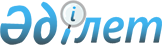 О внесении изменений в постановление Правительства Республики Казахстан от 14 июня 2014 года № 660 "Об особых условиях и порядке реализации имущественной массы товарищества с ограниченной ответственностью "Серебрянский завод неорганических производств"Постановление Правительства Республики Казахстан от 3 сентября 2015 года № 739      Правительство Республики Казахстан ПОСТАНОВЛЯЕТ:



      1. Внести в постановление Правительства Республики Казахстан от 14 июня 2014 года № 660 «Об особых условиях и порядке реализации имущественной массы товарищества с ограниченной ответственностью «Серебрянский завод неорганических производств» следующие изменения:



      пункты 2 и 3 изложить в следующей редакции:

      «2. Установить особые условия и порядок реализации имущественной массы товарищества, предусматривающие:

      1) принятие на баланс кредиторами второй очереди залогового имущества товарищества в счет удовлетворения требований;

      2) передачу кредиторам второй очереди залогового имущества товарищества после погашения ими требований кредиторов первой очереди и административных расходов, связанных с сохранением и содержанием залогового имущества;

      3) обеспечение участия кредиторов второй очереди в электронном аукционе по приобретению оставшегося не залогового имущества, связанного с производственным циклом товарищества, для обеспечения его непрерывности.

      3. Установить дополнительные требования к приобретателю залогового имущества товарищества:

      1) принятие обязательств по обеспечению непрерывности производственного цикла товарищества на период процедуры банкротства с учетом текущей ситуации; 

      2) принятие обязательств по обеспечению сохранения текущей штатной численности работников товарищества и непрерывности производственного цикла по производственной программе по повышению эффективности имеющегося производства и выпуску новых видов продукции, согласованной с акиматом Восточно-Казахстанской области, после приема на баланс залогового имущества товарищества.».



      2. Настоящее постановление вводится в действие со дня его подписания.       Премьер-Министр

      Республики Казахстан                         К. Масимов
					© 2012. РГП на ПХВ «Институт законодательства и правовой информации Республики Казахстан» Министерства юстиции Республики Казахстан
				